 COORDINACIÓN DE COMUNICACIÓN SOCIAL      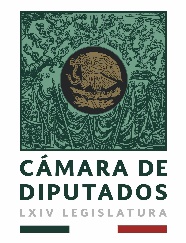 MONITOREO RADIO Y TELEVISIÓN“LXIV LEGISLATURA DE LA PARIDAD DE GÉNERO”“2019, Año del Caudillo del Sur, Emiliano Zapata”RESUMEN DE NOTICIAS MATUTINOTELEVISA CANAL 4FORO TV – ALEJANDRA AGUAYO17 DE NOVIEMBRE DE 2019*Ante los enfrentamientos entre autoridades mexicanas y el crimen organizado registrado en Nuevo Laredo, Tamaulipas, el consulado de EU en esa ciudad emitió una alerta de seguridad. La representación estadunidense estableció restricciones de movimiento a su personal así como un toque de queda nocturno, ello luego de enfrentamientos entre autoridades mexicanas y grupos del crimen organizado registrados el 15 de noviembre en la entidad.*La Fiscalía Especializada en Combate al Secuestro y Extorsión informó que tras la liberación del ex rector de la Universidad Autónoma del Estado de Morelos, Alejandro Vera Jiménez, y su esposa, María Elena Ávila Guerrero, detuvieron a tres presuntos secuestradores.*La Fiscalía General del Estado de Puebla, detuvo en el Aeropuerto Internacional de la Ciudad de México, al presidente municipal de Tehuacán, Felipe Patjane Martínez, cuando se dirigía a Morelos, para asistir a su boda con la ex directora de Cultura del ayuntamiento. Se informó que elementos de la Agencia Estatal de Investigación cumplimentaron una orden de aprehensión por la probable comisión del delito de Uso Ilícito de Facultades y Atribuciones, en agravio del Ayuntamiento de Tehuacán.*La depresión tropical Raymond pierde fuerza y de degrada a tormenta tropical frente a las costas de Baja California Sur, sus desprendimientos nubosos favorecerán el ingreso de humedad hacia el estado. También se pronostica el ingreso de un nuevo frente frío a los estados fronterizos del norte de México, estos sistemas meteorológicos ocasionarán potencial de lluvias en diversos estados.*Integrantes del pueblo wixárika de las comunidades de Santa Catarina y Tuapurie se manifestaron en el evento que encabezó el presidente Andrés Manuel López Obrador en el municipio de Mezquitic, Jalisco, para pedir que los apoye. En tanto, el presidente llamó a la unidad. “Si nos peleamos, el único que pierde es el pueblo“, dijo el mandatario.Según los afectados ni el gobernador Enrique Alfaro, ni las autoridades estatales han atendido la agenda de demandas. Entra las que destaca reparar escuelas, construir caminos, centros de salud y que no se les discrimine.*Organizaciones campesinas continúan su plantón frente a la Cámara de Diputados, por sexto día consecutivo. Sin embargo, la Comisión de Desarrollo Rural y Agropecuario de la Cámara de Diputados llegó a un acuerdo con los inconformes. El día de mañana hará el anuncio formal sobre este acuerdo.Hay quienes continúan en el plantón; sin embargo, algunos manifestantes han comenzado a prepararse para la retirada. Por el momento, continúa cerrada la circulación en las inmediaciones del Palacio de San Lázaro; se espera que sea hasta mañana para que se retiren por completo, porque todavía se prevé una comisión en resguardo.*Siguen las protestas en Hong Kong, un policía recibió este domingo una herida de flecha en la pierna y las autoridades emplearon gas lacrimógeno y cañones de agua para intentar expulsar a los manifestantes que ocupaban un campus universitario y un túnel bajo el puerto de la ciudad.RESUMEN DE NOTICIAS MATUTINOIMAGEN RADIO 90.5 FMIMAGEN INFORMATIVA PRIMERA EMISIÓN – ENRIQUE SANCHEZ17 DE NOVIEMBRE DE 2019*Eraclio Rodríguez, presidente de la Comisión de Desarrollo Rural y Agropecuario de la Cámara de Diputados, afirmó que se ha logrado un acuerdo con el gobierno federal para la asignación de recursos para el agro, el cual podría formalizarse este lunes.*Desde Jalisco, el presidente Andrés Manuel López Obrador indicó que ahora los recursos económicos se entregan de manera directa a quienes más lo requieren, particularmente los campesinos. Tras mencionar que antes, tanto organizaciones campesinas como gobiernos estatales y municipales, recibían “moches” y prebendas, el mandatario federal reafirmó que ya no pasará.*Yeidckol Polevnsky, dirigente de Morena; Bertha Luján, presidenta del Consejo Nacional; y Héctor Díaz Polanco, presidente del Consejo Nacional de Honor y Justicia, informaron  que el próximo 30 de noviembre en el VI Congreso Nacional Extraordinario de Morena, los militantes aprobaran el método de encuesta por el cual se elegirá a la próxima presidenta o presidente del Comité Ejecutivo Nacional.*La Coordinación Nacional de Protección Civil informó que ya cuenta con mil 285 refugios temporales listos para ser habilitados en caso de que se requiera en los estados de Baja California Sur, Jalisco, Nayarit y Sinaloa, para los afectados por la tormenta tropical Raymond, en aguas del Océano Pacífico*Al menos 59 huéspedes del Occidental Tu Cancún Beach alojados en los pisos 5, 6 y 7 tuvieron que ser evacuados debido a un incendio en el piso siete del inmueble. Turistas alojados en el hotel afirmaron que nunca sonó la alarma contra incendios, por lo que la dirección de Protección Civil abrió una carpeta de investigación para certificar si realmente se cumplieron con los protocolos de seguridad.*Ascendieron a 24 los cuerpos encontrados en la finca asegurada por la Fiscalía del Estado de Jalisco, en la finca ubicada en San Pablo y San Judas Tadeo en El Zapote, en Tlajomulco de Zúñiga, Jalisco. De lo cuerpos localizados 5 ya fueron identificadas, cuatro eran buscadas por sus familiares que habían incluso presentado denuncia por desaparición, una del mes de octubre y otra de septiembre.*Dos elementos de la Policía Morelos adscritos al municipio de Coatlán del Río, fueron atacados con rifles de alto poder por un comando armado a la altura del crucero de Michapa, sitio en el que quedaron los cuerpos sobre la patrulla en la que se desplazaban los oficiales.*El presidente municipal de Tehuacán, Felipe Patjane Martínez, fue detenido ayer sábado en el Aeropuerto de la Ciudad de México, por elementos de la Agencia Estatal de Investigación, por la probable comisión del delito de Uso Ilícito de Facultades y Atribuciones*Ante la pérdida de 700 millones de pesos anuales que representan los autos emplacados en Morelos que circulan en la Ciudad de México, las autoridades capitalinas trabajan con el Estado de México para frenar este esquema de evasión fiscal.*El conjunto de las Chivas de Guadalajara dio a conocer a través de sus redes sociales que celebrará una misa en el estadio Akron en honor a Jorge Vergara, su recién fallecido propietario. La celebración eucarística se llevará a cabo el próximo domingo 24 de noviembre y la entrada será libre, abriendo los accesos del recinto desde las 9:00 horas tiempo del Centro de México.*La Comisión Interamericana de Derechos Humanos (CIDH) condenó el "uso desproporcionado" de la fuerza de la Policía y el Ejército bolivianos en los enfrentamientos en Cochabamba, que dejaron al menos cinco cocaleros muertos por heridas de bala, 34 heridos y más de un centenar de detenidosLa Alta Comisionada de Naciones Unidas para los Derechos Humanos, Michelle Bachelet, advirtió el sábado que el "uso innecesario o desproporcionado" de la fuerza policial o militar, puede llevar a la situación en Bolivia a "salirse de control".RESUMEN DE NOTICIAS MATUTINOGRUPO FÓRMULA 103.3 FMFÓRMULA NOTICIAS - JAIME NÚÑEZ17 DE NOVIEMBRE DE 2019*Cobra morenista apoyo, bloquea y quiere más. El diputado de Morena Eraclio Rodríguez, presidente de la Comisión de Desarrollo y Conservación Rural ha recibido más de 420 mil pesos de apoyos de programas para el capo, entre el 2018 y este año, el legislador participa en los bloqueos de la Cámara de Diputados que han impedido, hasta ahora, la aprobación del Presupuesto del próximo año.*Quedó controlado el incendio que se registró la madrugada de este viernes en una bodega de telas en el centro histórico de la Ciudad de México. Hasta el momento continúan las labores de enfriamiento y remoción del inmueble ubicado en República de Uruguay156 esquina las Cruces. Un total de 140 bomberos y 31 vehículos fueron necesarios para sofocar el incendio que inicio a las tres de la mañana del viernes y se controló hasta las 11 de la mañana de este sábado.*La Fiscalía General del estado de Puebla detuvo al presidente municipal de Tehuacán, Felipe Patjane Martínez, cumpliendo una orden de detención liberada por el juez de control por la probable comisión del delito de uso ilícito de facultades y atribuciones en agravio del ayuntamiento con base en investigaciones realizadas por la Fiscalía Especializada en Combate a la Corrupción.*En el segundo día de compras del Buen Fin 2019, los productos con mayor demanda de compra en los centros comerciales, tiendas departamentales y negocios son las pantallas, los refrigeradores, la ropa, el calzado y también los teléfonos inteligentes.*El día de ayer, el presidente Andrés Manuel López Obrador, continuó con su gira por el occidente del país, el día de ayer estuvo en el norte, en la cierra norte de Jalisco y también el la cierra sur del estado, es decir, de Nayarit. Bueno, esta gira se esta caracterizando por que se esta reuniendo con algunos grupos muy marginados de comunidades indígenas, pero también porque esos poblados están, prácticamente incomunicados.*La Fiscalía General de la Republica dio a conocer que con el resultado de la indagatoria realizada por parte de elementos de la Agencia de Investigación Criminal en coordinación con personal de la Unidad Especial de Combate al Secuestro de la Fiscalía General de Morelos, se logró la localización y liberación Alejandro Vega Jiménez, ex rector de esa, universidad y su esposa María Elena Ávila Guerrero, esto sucedió en la ciudad de Cuautla, después de que la información de este caso, estas dos personas fueron secuestradas el pasado miércoles 13 de noviembre en la carretera federal México-Cuautla en el municipio de Yautepec por sujetos que se identificaron como integrantes de un cartel del estado de Jalisco.RESUMEN DE NOTICIAS VESPERTINOGRUPO MILENIOMILENIO TV – pedro gamboa17 DE NOVIEMBRE DE 2019*En Vivo, desde el municipio de Yesca, en Nayarit, el presidente Andrés Manuel López Obrador, habló sobre el programa La Escuela Es Nuestra, que contempla presupuesto directo para las preescolares, primarias y secundarias de todo el país. Sostuvo que con ello se logrará eliminar la burocracia y cero en corrupción.Asimismo, frente a las comunidades indígenas, el presidente anunció una próxima subasta de alhajas equivalente a 260 millones de pesos y que se usará para construir el camino a La Yesca, en Nayarit, pues el mandatario y su equipo padecieron varias complicaciones para llegar a su reunión en La Yesca, por los deslaves que sufrió el camino tras las recientes lluvias Por último, el presidente López Obrador informó que se aplicará el programa Sembrando Vida en Nayarit, para atender a las comunidades indígenas de la región, y afirmó que mientras sea mandatario será un generador de empleos permanentes.*La Fiscalía General de la República entregó a Estados Unidos a Luis Arellano Romero, uno de los delincuentes mexicanos más buscados por la DEA y considerado como uno de los líderes operativos del cártel de Sinaloa y colaborador cercano de los capos Joaquín El Chapo Guzmán e Ismael El Mayo Zambada. De acuerdo con información de las autoridades mexicanas y estadunidenses, Arellano Romero se encargaba de coordinar la importación y distribución de grandes cantidades de cocaína y marihuana de Ciudad Juárez, Chihuahua, a El Paso Texas. *Senadores del PAN demandaron piso parejo en las licitaciones en materia de telecomunicaciones, al acusar que se ha abusado de las adjudicaciones directas para beneficiar a empresas que recibieron observaciones por irregularidades en el pasado sexenio y que ha sido beneficiadas con nuevos contratos. *Ciudadanos de La Paz y la policía de Bolivia convocaron a una misa para pacificar el país tras los hechos de violencia que se han suscitado en la última semana, después de que las fuerzas armadas obligaran a Evo Morales a dimitir de la presidencia. En la plaza Avaroa de la ciudad capital, autoridades y sociedad civil oraron para volver a su orden social. Suman 23 los fallecidos en casi un mes de manifestaciones en Bolivia, según un último balance de la CIDH, que también denunció este sábado como "grave" un decreto del gobierno interino que autoriza a los militares a controlar el orden público a la vez que les exime de responsabilidades penales.RESUMEN DE NOTICIAS VESPERTINOADN 40ES TENDENCIA CON MAX ESPEJEL17 DE NOVIEMBRE DE 2019*La Fiscalía General de la República (FGR) informó la detención de tres personas por el secuestro del ex rector de la Universidad Autónoma del Estado de Morelos (UAEM), Alejandro Vera, y su esposa, María Elena Ávila Guerrero, la noche del 13 de noviembre en el municipio de Yautepec.*Dos policías estatales de Morelos fueron asesinados a balazos esta mañana en el Municipio de Coatlán del Río. Los elementos adscritos a esta demarcación fueron atacados alrededor de las 9:30 horas en la comunidad de Michapa, cerca de los límites con Guerrero.*El gobierno de Estados Unidos a través de su Consulado emitió una alerta de seguridad para Nuevo Laredo, Tamaulipas, ante la violencia que se desató desde este 15 de noviembre entre fuerzas de seguridad y organizaciones criminales. La medida incluye un toque de queda nocturno y restricciones de movimiento para el personal del gobierno que trabaja en esa ciudad, hasta nuevo aviso, de acuerdo con el mensaje que emitieron las autoridades consulares estadounidenses en sus redes sociales.*Ayer en el Aeropuerto de Toluca llegó el primer avión venezolano, con el que México y Venezuela reanudan operaciones aéreas entre estos dos países.*La Secretaría de la Defensa Nacional (Sedena) ya cuenta con los estudios técnicos, la ingeniería, los recursos económicos y un avance en los proyectos ejecutivos con los que comenzó la construcción del “El Aeropuerto Internacional General Felipe Ángeles” en S aeropuerto de Santa Lucía.*Suman 23 los fallecidos en casi un mes de manifestaciones en Bolivia, según un último balance de la CIDH, que también denunció este sábado como "grave" un decreto del gobierno interino que autoriza a los militares a controlar el orden público a la vez que les exime de responsabilidades penales. *En un mensaje de Twitter, Morales Ayma, quien se encuentra asilado en México, escribió que los autores del #GolpeDeEstadoEnBolivia gobiernan con decretos, sin el Legislativo y apoyados en armas y bayonetas de Policía y FFAA. Promulgaron un DS (decreto supremo) que deja a la institución militar exenta de responsabilidad penal. Es una carta blanca de impunidad para masacrar al pueblo.”*El gobierno cubano decidió retirar su personal médico de Bolivia, más de 700 profesionales, luego de la renuncia de Evo Morales y la violencia desatada en los enfrentamientos entre partidario y detractores del líder indígena*Con el objetivo de conmemorar la Revolución Mexicana que dio inicio en 1910, este 20 de noviembre se realizará un Desfile en el Centro Histórico de la Ciudad de México. El programa iniciara a las 10 de la mañana con una ceremonia de entrega de condecoraciones y ascensos de las Fuerzas Armadas, en Palacio Nacional. Para las 11 de la mañana se hará una representación histórica de la Revolución Mexicana en el Zócalo de la CDMX. En este evento se contará con la presencia de más de mil 130 personajes caracterizados con indumentarias de la época. Mientras la cantante María Inés Ochoa ‘La Rumorosa’ interpretará corridos de la Revolución.  Esta presentación terminará con un show de acrobacias ecuestres.*La Coordinación Nacional de Protección Civil informó que “Raymond” se debilitó en las últimas horas y pasó de tormenta tropical a baja presión remanente con trayectoria hacia el norte de Baja California Sur. Mediante su cueta de Twitter, @CNPC_MX, la dependencia señaló que se convirtió en baja presión remanente con dirección al sur-suroeste de Cabo San Lucas, desplazándose al norte del estado.*Fidel “A” se convirtió en la primera persona vinculada a proceso con prisión preventiva por el delito de maltrato animal en la Ciudad de México luego de que presuntamente prendiera fuego a una perrita de raza pitbull. RESUMEN DE NOTICIAS VESPERTINONOTICIEROS TELEVISA CANAL 4FORO TV –KORINA SALINAS17 DE NOVIEMBRE DE 2019*Esta mañana en Torreón, Coahuila, se reportó una balacera, el ataque tuvo lugar en las inmediaciones de la Alameda Zaragoza donde se realizaba el desfile conmemorativo por el 109 aniversario de la Revolución Mexicana. Los asistentes se resguardaron, durante varios minutos en los negocios cercanos, la dirección de Seguridad Pública municipal informó que la situación ya está controlada y reforzó la seguridad en la ciudad.*Continúan las ofertas y rebajas en El Buen Fin hasta el día de mañana lunes 18 de noviembre y se espera que las ventas alcancen hasta los 118 mil millones de pesos. Pequeños y grandes comercios en la Ciudad de México recibieron la visita de cientos de consumidores para aprovechar las ofertas y descuentos, más de 175 mil negocios participan en el Buen Fin, programa que ya tiene nueve años en operación cada noviembre.*Mañana lunes 18 de noviembre, la Bolsa Mexicana de Valores y los bancos estarán cerrados al público, con motivo del 109 aniversario de la Revolución Mexicana que se celebra el próximo miércoles. Los bancos que ofrecen sus servicios en centros comerciales y supermercados van a abrir al público en los horarios tradicionales, los usuarios podrán utilizar la banca por internet y cajeros automáticos, las instituciones bancarias reanudarán sus actividades hasta el martes 18 de noviembre.*Esta madrugada, llegaron a la Ciudad de México 245 jinetes con sus caballos provenientes de diversas organizaciones ecuestres de allá de Chihuahua, la travesía fue de dos días vía ferrocarril y los jinetes participaran en el desfile cívico-militar del aniversario 109 del inicio de la Revolución Mexicana.*Al grito de “sí se puede” arrancó esta carrera vecinal que forma parte de los juegos latinoamericanos de policías y bomberos 2019, que se llevan a cabo a parir de hoy y estarán hasta el próximo 23 de noviembre. Son 26 disciplinas diferentes en las que participan elementos de al menos 29 países. Esta carrera vertical se lleva a cabo en uno de los edificios más altos de Paseo de la Reforma, muy cerca de la Estela de Luz.*En Nayarit, el presidente Andrés Manuel López Obrador, se reunió con la comunidad indígena del lugar, en su discurso convocó, de nuevo a trabajar por el país, más allá de las diferencias políticas e ideológicas que se tengan. Aseguró que se deben dejar a un lado los intereses personales. También aseguró que el objetivo de su gobierno es que todos los mexicanos avancen a la misma velocidad.RESUMEN DE NOTICIAS VESPERTINOEXCELSIOR TVEXCELSIOR17 DE NOVIEMBRE DE 2019*La asociación de bancos de México informa que de acuerdo con la disposición de carácter general de la comisión nacional bancaria que establece los días inhábiles en el sector financiero las instituciones bancarias suspenderán las operaciones al público este 18 de noviembre.*Con motivo del último fin de semana largo del año caminos y puentes federales pone en marcha el operativo de revolución que se aplica desde el viernes pasado en las distintas autopistas del país.*El 109 aniversario de la revolución mexicana es el próximo 20 de noviembre el día miércoles se conmemorara con un desfile histórico-militar en el centro capitalino, la plaza de la constitución será el escenario donde se presentaran pasajes históricos desde la época prehispánica hasta la revolución.*El heroico cuerpo de bomberos celebrara este domingo la llamada carrera vertical de bomberos, la cual se llevara a cabo en la torre BBVA en reforma se trata de una carrera de resistencia donde los bomberos subirán 53 pisos de escaleras cargando el equipo completo de protección y respiración participaran aproximadamente 300 miembros.*Estudiantes de la Universidad Politécnica Metropolitana de Hidalgo pusieron en alto el nombre de México al obtener el primer lugar en un curso de aeronáutica en la que participaron países como Canadá, Suiza y Estados Unidos. Los jóvenes fueron convocados para realizar su estancia profesional ante investigadores de la NASA durante su visita desarrollaron un material para resistir altos niveles de radiación, así como para incursionar en otros sectores de la ciencia.*En la explanada del Zócalo capitalino se inauguró la primera feria de inclusión 2019 organizada por el sistema nacional para el desarrollo integral de la familia con el objetivo de fortalecer la inclusión social de las personas con discapacidad en el lugar se efectuaron más de 120 actividades de diversa índole.*La facultad de química de la Universidad Autónoma del Estado de México creo un componente hecho a base de desechos vegetales que sirve para purificar el agua, Ana María Aurora González investigadora de la universidad se refiere a ella como un carbón activado que funciona a partir de la obtención de polímeros naturales. *En México la diabetes se ha convertido en un problema estadísticas de la asociación mexicana de diabetes anuncian que por lo menos el 10% de la población la padecen, es decir, que de cada 10 personas 1 la padece. RESUMEN DE NOTICIAS NOCTURNORADIO FÓRMULA 103.3 FMMARU ROJAS EN FÓRMULA17 DE NOVIEMBRE DE 2019*En entrevista, Ismael Hernández Deras, diputado del PRI y líder de la CNC, informó que, tras una reunión con funcionarios de Hacienda en la Financiera Rural, a la que asistieron el coordinador de Morena, Mario Delgado, y el presidente de la Comisión de Presupuesto, Alfonso Ramírez Cuéllar, se acordaron nuevas formas de financiamiento al campo.Campesinos continúan su plantón frente a la Cámara de Diputados, por lo que todos los accesos al Palacio Legislativo de San Lázaro se mantienen cerrados por séptimo día. Los inconformes se encuentran desde el pasado lunes con casas de campaña en las inmediaciones del recinto legislativo para exigir se asignen más recursos al campo mexicano en el Presupuesto de Egresos de la Federación 2020.En tanto, en la semana, la presidenta de la Mesa Directiva de la Cámara de Diputados, Laura Rojas, y el presidente de la Junta de Coordinación Política, Mario Delgado, informaron que se pospondrá para el miércoles 20 de noviembre la aprobación del Presupuesto de Egresos de la Federación 2020.*Para hoy, la depresión tropical Raymond se localizará al suroeste de las costas de Baja California Sur, sus desprendimientos nubosos favorecerán el ingreso de humedad hacia los estados del noroeste y occidente del país. Por otra parte, se pronostica el ingreso de un nuevo sistema frontal a los estados fronterizos del norte de México, dichos sistemas meteorológicos ocasionaran el siguiente potencial de lluvias.RESUMEN DE NOTICIAS NOCTURNOIMAGEN RADIO 90.5 FMIMAGEN iNFORMATIVA Tercera EMISIÓN con patricia rodriguez17 DE NOVIEMBRE DE 2019*Luis Arellano Romero, alias “Bichi”, “Bichy”, “Helio”, fue extraditado a Estados Unidos, informó el fiscal federal John Bash. Arellano Romero enfrentará cargos federales de crimen organizado en el Distrito Oeste de Texas.*El presidente Andrés Manuel López Obrador anunció que acordó con el Gobierno de Nayarit comenzar las obras para comunicar al municipio de La Yesca y Guadalupe de Ocotán, con Tepic. El mandatario federal informó que la Fiscalía General de la República entregará al Instituto para Devolverle al Pueblo lo Robado 260 millones de pesos en alhajas confiscadas al crimen, y los recursos que se obtengan por su remate serán destinados para la construcción del camino en la sierra nayarita.En su segundo día de actividades por la sierra de Nayarit, López Obrador, indicó que continuará apoyando a los pueblos indígenas, a los adultos mayores, a los jóvenes con becas, además del programa Sembrando Vida que se va a aplicar desde enero en Nayarit con 12 mil 500 hectáreas que generarán 5 mil empleos en La Yesca y El Nayar además reiteró que se comenzarán a entregar los fondos para otro programa en el que se entregarán el presupuesto a comités de padres de familia para el mantenimiento de las escuelas.Por último, respecto al problema agrario que se tienen con límites de Jalisco dijo que se va a actuar de acuerdo a la justicia apoyando a quien resulte afectado con indemnizaciones.En el evento, el director del Instituto Nacional de los Pueblos Indígenas, Adelfo Regino, aprovechó para mandar un mensaje a los indígenas de Bolivia y pedir que se revise la situación de quién fue la presidenta del Tribunal Supremo Electoral de Bolivia, María Eugenia Choque Quispe, quien fue detenida el pasado 10 de noviembre.*Ayer el presidente Andrés Manuel López Obrador reiteró que no habrá "bolsas para moches" ante las protestas de campesinos que mantienen un cerco en San Lázaro para evitar la aprobación del Presupuesto de Egresos de la Federación (PEF) 2020, a menos que se le autoricen los recursos que ellos han solicitado. Advirtió, que ahora todos los recursos para campesinos van a llegar de manera directa y nada se entregará a las organizaciones, no habrá intermediarios, el dinero llegará de manera directa a los campesinos.*El líder de la bancada del PAN en la Cámara de Diputados, Juan Carlos Romero Hicks, advirtió que el Presupuesto de Egresos de la Federación (2020) seguirá con una política “austericida”, con la cual no se podrán atender las necesidades básicas de los ciudadanos porque “seguirá la escasez de medicinas, no habrá mejoras en educación ni apoyos a la ciencia y la tecnología; y se seguirá afectando la economía familiar”.*A pesar de que hace una semana concluyó la temporada de alta transmisión del dengue en México, periodo que inició en junio pasado, siguen al alza los casos, pues a la semana 45, con corte al 11 de noviembre pasado, sumaban 32 mil 630 contagios confirmados, cifra que es tres veces superior a lo registrado en el mismo periodo de 2018, con diez mil 36 casos confirmados.*El expresidente Evo Morales aseguró que las muertes en Bolivia ante la crisis sociopolítica son delitos de lesa humanidad, por lo que pidió que se identifique a los responsables de la represión en su país. “Exigimos al gobierno de facto de Áñez, Mesa y Camacho identificar a los autores intelectuales y materiales de las 24 muertes en 5 días por la represión policial y militar. Denuncio a la comunidad internacional estos delitos de lesa humanidad que no deben quedar en la impunidad”, escribió en su cuenta de Twitter, @evoespueblo.*Será a mediados del año próximo que Morena esté en condiciones de realizar la elección de sus dirigentes nacionales, una vez que se hayan cumplido todas las acciones ordenadas por los órganos electorales nacionales, afirmó la presidenta de ese partido, Yeidckol Polevnsky*Dentro de los trabajos que el INE desarrolla para difundir la educación cívica entre niños y adolescentes, el Instituto presentó dos libros para acercar a los infantes a temas sobre la corrupción con un enfoque de formación y cultura ciudadana. Los dos títulos fueron presentados en la Feria Internacional del Libro Infantil y Juvenil (FILIJ) que se llevó a cabo en el Centro Nacional de las Artes, dentro de la colección “Árbol” que promueve el INE.*La Jefa de Gobierno de la Ciudad de México, Claudia Sheinbaum, inauguró esta mañana en el Zócalo los Séptimos Juegos Latinoamericanos de Policías y Bomberos con la toma de juramento de mil 500 elementos deportistas de 29 países. *Ante los problemas de escasez de agua que está enfrentando la alcaldía de Tláhuac, la jefa de gobierno, Claudia Sheinbaum, expresó que está trabajando en colaboración con la Comisión Nacional del Agua y el gobierno del Estado de México para hacer más eficiente el sistema Cutzamala y el Lerma, y abastecer de agua a más personas.*Solo incidentes menores se han registrado en el marco del operativo de seguridad que la Secretaría de Seguridad Ciudadana (SSC) ha implementado para resguardar a comerciantes y consumidores que participan en El Buen Fin 2019, afirmó el titular de la dependencia, Omar García Harfuch.Recordó que en el marco de este operativo participan nueve mil elementos que estarán hasta el final de la jornada de este domingo para garantizar la seguridad de quienes acudan a comprar en el marco de El Buen Fin, por lo que aseguró a la población que podrá comprar con seguridad*En el marco del Consejo Estatal de Protección Civil, el gobernador del estado de Baja California, Carlos Mendoza Davis informó que desde las 09:00 horas de este domingo se cerró la navegación en el puerto de La Paz. Mediante su cuenta de Twitter el gobernador también señaló que los puertos de Los Cabos se encuentran cerrados desde ayer y los demás continúan abiertos y en operaciones normales.Por su parte, el Consejo Estatal de Protección Civil aseveró que el suministro de alimentos y combustible se tiene garantizado por lo que se le pidió la población en general no hacer compras de pánico.*Una toma clandestina destinada a la ordeña de combustible de ductos de Petróleos Mexicanos (Pemex), así como tambos enterrados, fueron localizados por elementos de seguridad pública en el estado de Hidalgo. El hallazgo se dio en un paraje despoblado de la comunidad de El Saucillo, del municipio de Mineral de la Reforma, localidad ubicada en la zona metropolitana de Pachuca.RESUMEN DE NOTICIAS NOCTURNOGRUPO FÓRMULA 104.1 FMINFORMA CON JUAN FRANCISCO ROCHA17 DE NOVIEMBRE DE 2019*El gobierno de México empezó con la extradición de Luis Arellano Romero, presunto colaborador cercano de Joaquín “El Chapo” Guzmán e Ismael “El Mayo” Zambada, fue entregado a Estados Unidos por la Fiscalía General de la República. Agentes de la Policía Federal Ministerial entregaron al presunto líder operativo del Cártel de Sinaloa, en el Aeropuerto Internacional de Toluca, a agentes del U.S Marshals Service, designados para el traslado del sujeto a Estados Unidos, informó Milenio.*El presidente Andrés Manuel López Obrador anunció que acordó con el gobierno de Nayarit comenzar las obras para comunicar el municipio y Guadalupe de Ocotán, con Tepic. El mandatario federal informó que la Fiscalía General de la República entregará al Instituto para Devolverle al Pueblo lo Robado 260 millones de pesos en alhajas confiscadas al crimen, y los recursos que se obtengan por su remate serán destinados para la construcción del camino en la sierra nayarita.*La nueva titular de la Comisión Nacional de los Derechos Humanos, Rosario Piedra Ibarra, informó que ayer sábado tuvo lugar la entrega-recepción del organismo, en un acto en donde estuvo presente ella y su antecesor, Luis Raúl González Pérez.*Morena informó que será el 30 de noviembre y durante el Congreso Nacional Extraordinario, que la militancia aprobará el método de encuesta para que se elija a la próxima o próximo dirigente. También se aprobará el plazo para que el Comité Nacional y los órganos ratificados en este congreso duren en su cargo el periodo que el Tribunal Electoral estableció. Además de la elección de 15 miembros de la Comisión Nacional de Elecciones.*Ante la falta de acuerdos para que se les otorguen tres mil 800 millones de pesos para 2020, Antorcha Campesina, anunció que montará guardias de 10 mil personas en las inmediaciones de la Cámara de Diputados a partir del lunes, para impedir que los diputados dictaminen y aprueben el Presupuesto de Egresos de la Federación 2020.*El presidente Andrés Manuel López Obrador reiteró que no habrá "bolsas para moches" ante las protestas de campesinos que mantienen un cerco en San Lázaro para evitar la aprobación del Presupuesto de Egresos de la Federación 2020, a menos que se le autoricen los recursos que ellos han solicitado.*La jefa de gobierno de la Ciudad de México, Claudia Sheinbaum, inauguró en el Zócalo los Séptimos Juegos Latinoamericanos de Policías y Bomberos. En la Plaza de la Constitución se realizó el desfile de banderas de las comitivas de atletas las diferentes naciones que competirán en 26 disciplinas durante el evento deportivo internacional, del 17 al 23 de noviembre en cinco sedes capitalinas.*El expresidente de Bolivia, Evo Morales, vía Twitter aseguró este domingo que las muertes en Bolivia ante la crisis de violencia son delitos de lesa humanidad, por lo que pidió que se identifique a los autores de estas víctimas de la represión en su país. Morales exigió al gobierno de facto de Áñez, Mesa y Camacho identificar a los autores intelectuales y materiales de las 24 muertes en 5 días por la represión policial y militar.*El secretario de Seguridad Ciudadana, Omar García Harfuch, informó que durante el Buen Fin se han presentado cinco o seis incidentes menores en la ciudad, que solo representaron remisiones al juez cívico. Entrevistado tras la inauguración de los Séptimos Juegos Latinoamericanos de Policías y Bomberos de la Ciudad de México, el jefe de la policía capitalina llamó a la población a hacer sus compras con tranquilidad.*Declaró la dirigente del PRD, Brenda Villena Guillen, al establecer que el partido en la metrópoli mantendrá su trabajo por ampliar los derechos en favor de las mujeres, porque forma parte de sus principios y línea política, especialmente ahora que la jefa de gobierno, Sheinbaum Pardo, ha dejado de implementar acciones para la defensa plena en casos de violencia y feminicidio. Los cerca de 300 casos de ataques sexuales y 33 feminicidios que se han registrado en la capital del país, son muestra de que, en materia de defensa de la mujer, el gobierno de la Ciudad de México a cargo de Claudia Sheinbaum Pardo, le queda mucho a deber a este sector de la población.*Tres personas fueron detenidas por su presunta participación en el secuestro de Alejandro Vera Jiménez, ex rector de la Universidad Autónoma del Estado de Morelos, y María Elena Ávila Guerrero, su esposa, informó este sábado la Fiscalía de ese estado.